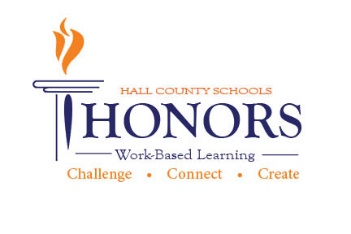 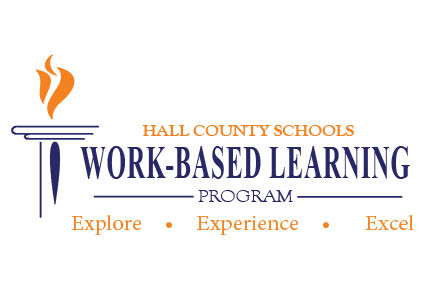 TEACHER RECOMMENDATION FORM (Confidential) Your input is an integral component of the evaluation system in which a student’s admittance to the    WBL Program is determined; therefore, your honest feedback is very important.  Your time and professional opinion are greatly appreciated.For __________________________________________________      (Student Name)The following checklist is provided for those who know the student well enough to give us an accurate assessment of her/him. We hope that it will provide a convenient method to describe the candidate in summary fashion. If you wish to give reasons for any of your ratings, please do so here. We find an explanation for the significance of ratings to be very helpful. Please feel free to make other comments that will indicate your estimation of this student’s qualifications for this program. PLEASE CHECK ONE: _______I recommend that the above student be accepted into the Work-Based Learning Program_______I do not recommend that the above student be accepted into the Work-Based Learning Program. Please state the reason(s). _______________________		___________________________	      ______________  Print Name				       Signature			                 DateNote: Please return to WBL coordinator in a sealed envelope, mailbox, or in person.Work Ethic to be RatedBelow AverageAverageAbove AverageExcellent (top 10%)ResponsibilityAttitudeEffortInterpersonal SkillsAttendance/PunctualityTeam WorkerDecision Making